ПОСТАНОВЛЕНИЕ                                                    JÖП                                   от 10 мая 2017 года  №  24О внесении изменений в Постановление № 33 от 08.02.2016 г. «Об утверждении программы мероприятий по профилактике экстремизма, а также минимизации и (или) ликвидации последствий проявлений экстремизма на территории Амурского сельского поселения на 2016 -2019 годы»       В связи с ПРОТЕСТОМ прокурора района 13.04.2017 № 07-04-2017 ,       ПОСТАНОВЛЯЮ :       1. Внести следующие изменения в Постановление № 33 от 08.02.2016 года «Об утверждении программы мероприятий по профилактике экстремизма, а также минимизации и (или) ликвидации последствий проявлений экстремизма на территории Амурского сельского поселения на 2016-2019 годы»:- пункт 5 перечень основных мероприятий Программы,  изложить новой редакции:- Организовать и провести  праздники (масленица , Чага Байрам, праздник зеленой листвы), с целью формирования у граждан уважительного отношения к традициям и обычаям различных народов и национальностей.      2. Настоящее постановление подлежит официальному обнародованию и размещению на официальном сайте МО «Усть-Коксинский район» в разделе «Сельские поселения» в сети Интернет – altay-ust-koksa.Глава Амурскогосельского поселения                                                              В.М.ДолгихРЕСПУБЛИКА АЛТАЙ УСТЬ-КОКСИНСКИЙ РАЙОНАМУРСКОЕ СЕЛЬСКОЕ ПОСЕЛЕНИЕ649481 с.Амур, пер.Школьный 7, тел. 27-3-43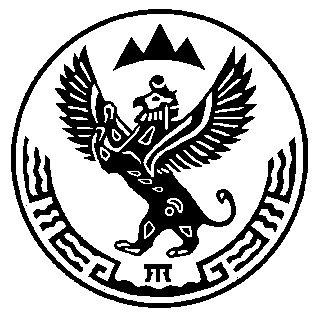 АЛТАЙ РЕСПУБЛИКАНЫНГКОКСУУ-ООЗЫАМУРДАГЫ  JУРТ JЕЕЗЕ649481 с.Амур jурт, Школьный ором 7, тел. 27-3-43